COLEGIO EMILIA RIQUELME  GUIA DE APRENDIZAJE EN CASAACTIVIDAD VIRTUAL SEMANA DEL 10 AL 14 DE AGOSTOCOLEGIO EMILIA RIQUELME  GUIA DE APRENDIZAJE EN CASAACTIVIDAD VIRTUAL SEMANA DEL 10 AL 14 DE AGOSTOCOLEGIO EMILIA RIQUELME  GUIA DE APRENDIZAJE EN CASAACTIVIDAD VIRTUAL SEMANA DEL 10 AL 14 DE AGOSTO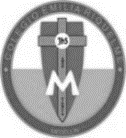 Asignatura: Educación ArtísticaGrado:   4°Docente: Estefanía LondoñoDocente: Estefanía LondoñoViernes, 14 de agosto del 2020   Agenda virtual:  Edad Actual (Clase virtual 08:00am por ZOOM)                             Fin del viaje en el tiempo. EL ARTE DE LA ACTUALIDADEn la actualidad, recopilamos algunas obras y materiales que se utilizan para crear arte. En la actualidad es posible valorar el Graffiti como arte actual. Actividad: Realiza un graffiti con tu nombre, puedes usar una de las siguientes tipografías y puedes pintar con marcadores usando la técnica de puntillismo, si deseas. 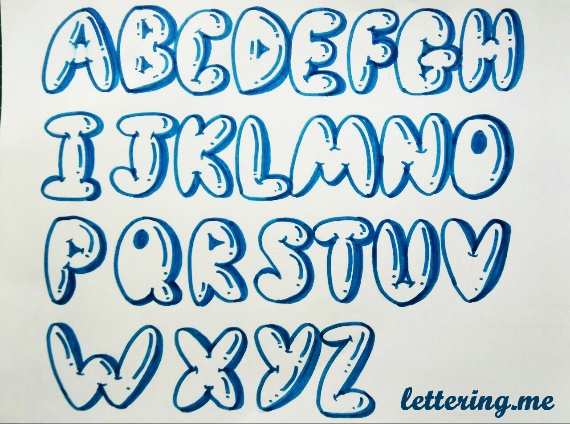 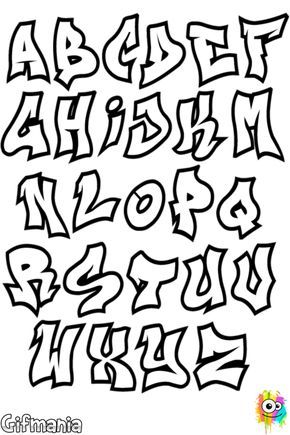 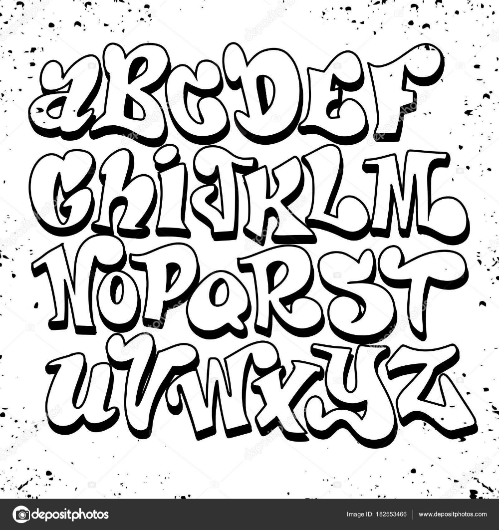 Viernes, 14 de agosto del 2020   Agenda virtual:  Edad Actual (Clase virtual 08:00am por ZOOM)                             Fin del viaje en el tiempo. EL ARTE DE LA ACTUALIDADEn la actualidad, recopilamos algunas obras y materiales que se utilizan para crear arte. En la actualidad es posible valorar el Graffiti como arte actual. Actividad: Realiza un graffiti con tu nombre, puedes usar una de las siguientes tipografías y puedes pintar con marcadores usando la técnica de puntillismo, si deseas. Viernes, 14 de agosto del 2020   Agenda virtual:  Edad Actual (Clase virtual 08:00am por ZOOM)                             Fin del viaje en el tiempo. EL ARTE DE LA ACTUALIDADEn la actualidad, recopilamos algunas obras y materiales que se utilizan para crear arte. En la actualidad es posible valorar el Graffiti como arte actual. Actividad: Realiza un graffiti con tu nombre, puedes usar una de las siguientes tipografías y puedes pintar con marcadores usando la técnica de puntillismo, si deseas. Viernes, 14 de agosto del 2020   Agenda virtual:  Edad Actual (Clase virtual 08:00am por ZOOM)                             Fin del viaje en el tiempo. EL ARTE DE LA ACTUALIDADEn la actualidad, recopilamos algunas obras y materiales que se utilizan para crear arte. En la actualidad es posible valorar el Graffiti como arte actual. Actividad: Realiza un graffiti con tu nombre, puedes usar una de las siguientes tipografías y puedes pintar con marcadores usando la técnica de puntillismo, si deseas. 